Zdrowych, Pogodnych Świąt Wielkanocnych,
przepełnionych wiarą, nadzieją i miłością.
Radosnego, wiosennego nastroju,
serdecznych spotkań w gronie rodziny i wśród przyjaciół oraz wesołego "Alleluja".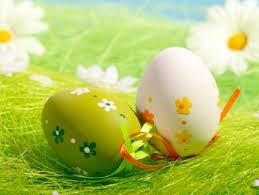 życząTrenerzy i ZarządGdyńskiej Akademii Tenisowej